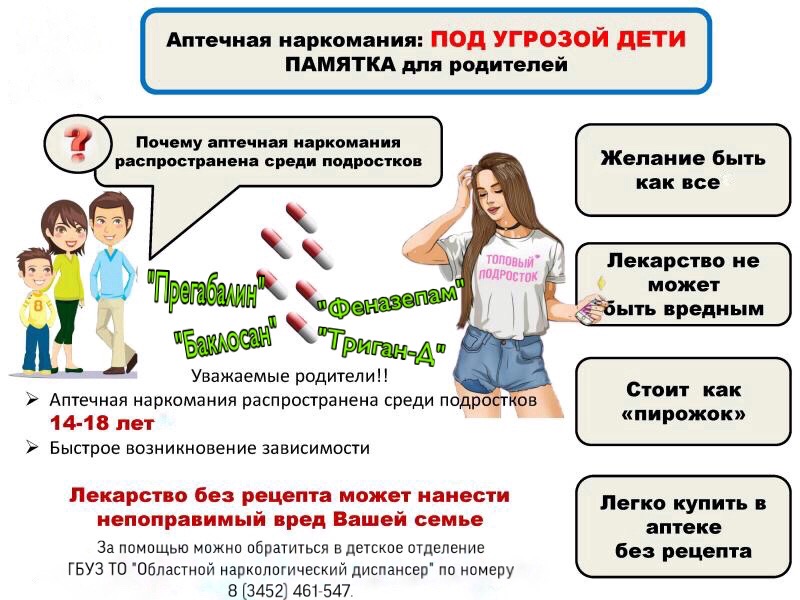 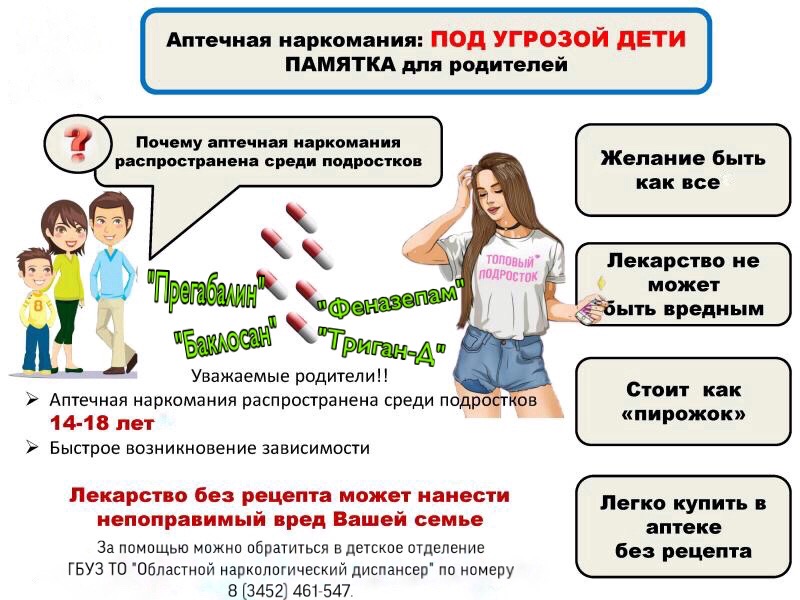 «Аптечные наркотики» – неофициальное название медикаментов, которые можно свободно приобрести в аптеке,  причем иногда даже без рецепта врача. Многие из них представляют уже готовые психоактивные вещества, другие – используют в качестве прекурсоров (сырья) для изготовления одурманивающих продуктов. По сравнению с 2017 годом число несовершеннолетних потребителей психостимуляторов выросло на 56%.